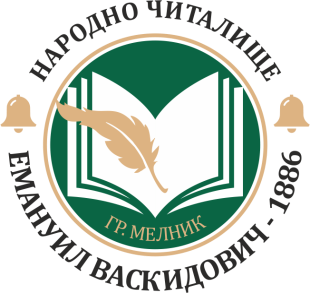 Народно читалище ”Емануил Васкидович-1886” –Мелник                 chitalishte_melnik@abv.bgул. Мелник № 22, Мелник  2820ОТЧЕТ ЗА ДЕЙНОСТТА НА  НЧ „EМАНУИЛ ВАСКИДОВИЧ - 1886", гр. Мелник за 2022 година   разработен в съответствие с разпоредбите на чл. 26а, ал. 2 от Закона за народните читалища и културния календарОсновни функции и задачи на Читалището:    Читалището, като културно средище на града има съществен принос в поддържането  и обогатяването на  културния живот на местното население и посетителите  на Мелник. Библиотеката продължава да дава духовна и интелектуална храна на всички , които искат да се възползват от съвременната , както и от класическата литература ,с която разполагаме. За съжаление младите хора в града все повече намаляват , както и посещенията в библиотеката .   През 2022 успяхме успешно да организираме няколко събития, емблематични за Мелник и района .       Продължаваме да съхраняваме и показваме нашите традиции и обичаи , както и да насърчаваме любителското творчество чрез събития и празници , които провеждаме и празнуваме, когато е възможно и спазвайки всички противоепидемични мерки.   На 30.03.2022 година се проведе отчетно-изборно събрание ,  на което бяха приети отчетите за дейността  и за приходите и разходите на читалището и се удължи мандата на членовете на читалищното настоятелство.  2.Дейности-Библиотечна дейност;  През изминалата година библиотеката бе слабо посещавана от граждани и ученици. Общо читателите използвали литература за четене са  16   на брой    , а раздадената литература е 45 тома. Общия библиотечен  фонд наброява  11 915 тома. Успяхме да организираме едно събитие при посещенията  в библиотеката литературно четене на 24.05.2022 , на което присъстваха 10 души .-Художествено-творческа дейност  Към читалището съществува група за стари градски песни „Мелнишки кераци“ с ръководител Славка Пашова. Групата е от осем жени  и   участва  в културните събития , които провеждаме през годината.-Опазване на традициите и обичаите Продължаваме да пазим и изпълняваме народни   традиции и обичаи, както и да отбелязваме важни за културния обществен живот празници.Организираме веднъж седмично кръжок  за любители  по народни танци /хора/ .    -21.01.2022г. Бабинден – български обичаи и ритуали     -14.02.2022г. Ден на Лозаря -Ритуално зарязване на лозята в околността на Мелник, изпълнявайки стара традиция      -01.03.2022г. Ден на самодееца  - Традиционно отбелязване на празника     -03.03.2022г. Национален празник на България – Кратък рецитал и поднасяне на венец пред паметника на Яне Сандански в града     -08.03.2022г. Международен ден на жените – тържество     -11.05.2022г. Национален ден на Библиотекаря – Организирано посещение на библиотеката и представяне на новите заглавия във фонда.    -24.05.2022г. Ден на българската просвета и култура и на славянската писменост – литературно четене в библиотеката    - 30 и 31.08.2022г. Празник на град Мелник „Света Зона“ – Ритуал литийно шествие с иконата от параклиса , подреждане на фотоизложбата по повод празника и прожекция на   филма създаден за празника по проекта за  трансгранично сътрудничество ИНТЕРРЕГ V -A Гърция – България 2014 – 2020 с наименование „Сцена на трансгранична култура“  - Кулстейдж.    -06.09.2022г. Ден на Съединението – кратък рецитал    -22.09.2022г. Ден на независимостта на България, празник на българското знаме    -01.11.2022г. Ден на Народните будители – кратък рецитал и поднасяне венец пред  паметника на патрона на читалището Емануил Васкидович .   Продължаваме да полагаме грижи за поддържане  и запазване на доброто състояние на материалната база на читалището, която е с огромен потенциал. Търсим възможности за финансиране на ремонт  на залата на  киносалона, за да започне отново да функционира. Основната ни задача е да вдъхновим за участие в читалищната дейност повече млади хора , които да се включат в културния живот на градчето с енергия и ентусиазъм .Чрез приемствеността да се запазят и възродят стари традиции, които да намерят своето място  и живот в така динамичното съвремие на новото поколение българи.   ЧЛЕНОВЕ НА ЧИТАЛИЩНОТО НАСТОЯТЕЛСТВО Маргарита Манолева – председател на настоятелствотоСтоянка Трайкова  - секретар-библиотекар и член на настоятелствотоАнтоанета Христова – член на настоятелствотоТоня Георгиева – член на настоятелствотоИлияна Янудова – член на настоятелствотоЧЛЕНОВЕ НА ПРОВЕРИТЕЛНАТА КОМИСИЯВерка Спасова – председател на проверителната комисияНевена Воденичарова – член на проверителната комисияВалентин Свищаров – член на проверителната комисия    13.03.2023г.                                                        Секретар: Стоянка Трайкова